Muffiny ze słodkich ziemniakówSkładniki na 12 sztuk: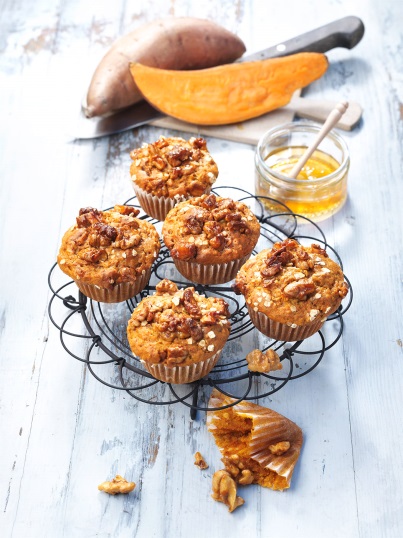 Ok. 300 g batatów z Północnej Karoliny200 g orzechów włoskichŁącznie 100 ml miodu, najlepiej z kwiatów pomarańczy20 g masła30 ml bitej śmietany80 ml oleju z orzechów włoskich50 g kremu z orzechów macadamia2 jajka (w rozmiarze L)2 gałązki rozmarynu 125 g mąki typu 40550 g płatków owsianych błyskawicznych2 łyżeczki proszku do pieczenia1 łyżeczka sproszkowanych kwiatów cynamonu, ewentualnie cynamonu w proszku¼ łyżki sproszkowanej wanilii2 szczypty soliPonadto:12 papierowych formPrzygotowanie:Podgrzać piekarnik do temperatury 180°C (dół i góra). Owinąć bataty w folię aluminiową i piec przez ok. 60-80 minut w piekarniku (spróbować, czy są już miękkie!). Wyjąć bataty i wybrać łyżeczką miąższ – potrzebne będzie 200 g miąższu.Posiekać lub połamać orzechy włoskie na duże  kawałki i lekko zbrązowić na patelni (lub w piekarniku) bez tłuszczu, następnie skarmelizować z 40 ml miodu, masła i śmietany. Pozostawić do ostygnięcia na papierze do pieczenia i jeszcze raz posiekać.Zmiksować bataty z olejem z orzechów włoskich, kremem macadamia, pozostałą częścią miodu i jajkami. Poobrywać igiełki rozmarynu z gałązek i drobno pokroić. Zmieszać z mąką, płatkami owsianymi, proszkiem do pieczenia, proszkiem z kwiatów cynamonu, sproszkowaną wanilią oraz solą i zmieszać łyżką z purée z batatów. Na koniec dodać połowę skarmelizowanych orzechów włoskich.Wypełnić blachę na muffiny papierowymi foremkami. Rozlać ciasto do foremek, posypać pozostałą częścią orzechów włoskich. Piec muffiny przez 22 minuty na środkowej półce piekarnika, następnie wyjąć i jeść jeszcze ciepłe.Czas przygotowania: 30 minut + 100 minut pieczeniaWartości odżywcze w jednej porcji:	Energia: 330 kcal/1380 kJBiałko: 6 g; Tłuszcz: 23 g; Węglowodany: 23 g